                                                                      Пояснительная записка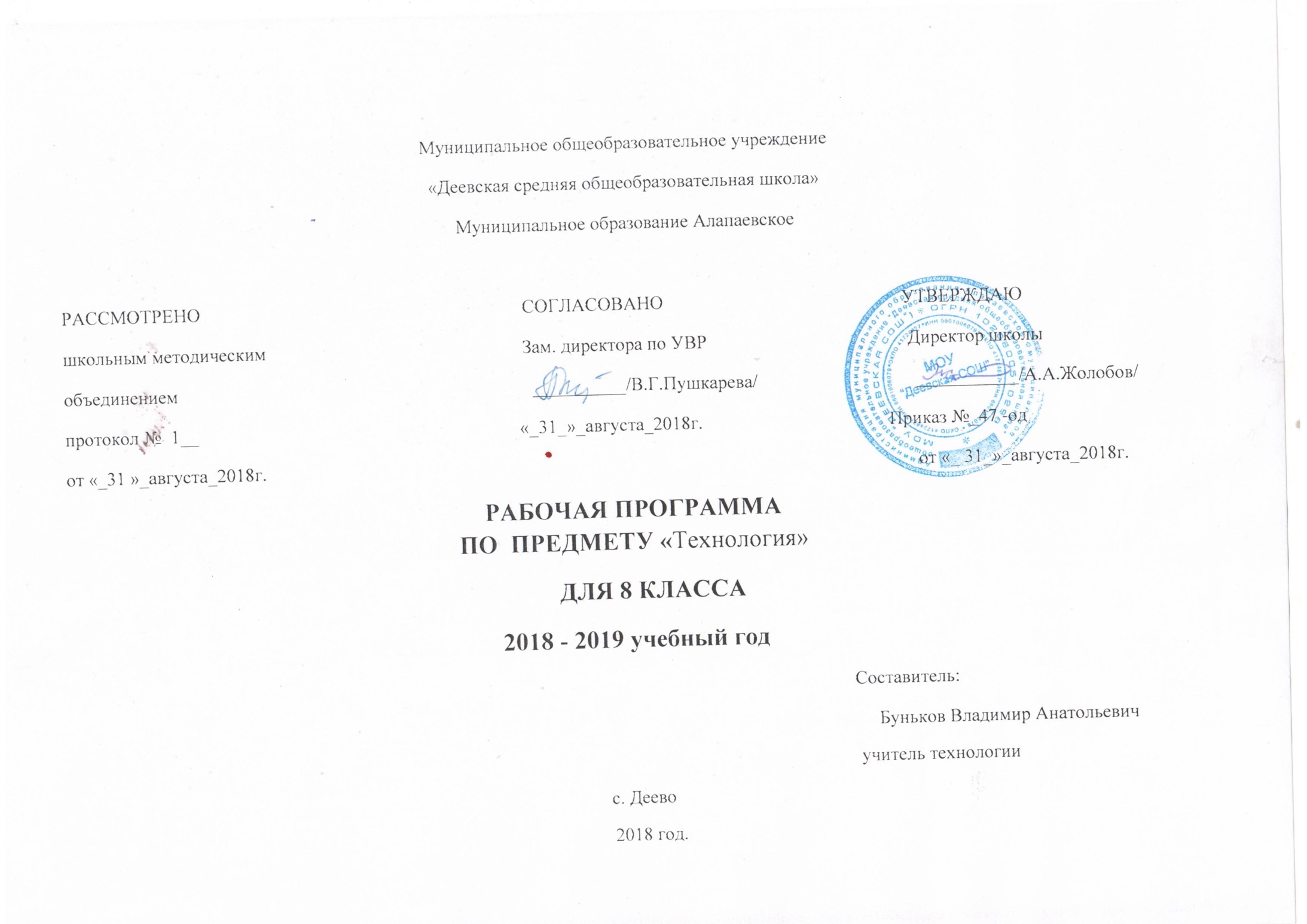   Данная программа соответствует федеральному компоненту Государственного стандарта среднего  общего образования и предусматривает изучение материала на базовом уровне.  Преподавание предмета «Технология»   в 2018-2019 учебном году осуществляется в соответствии с требованиями следующих нормативных документов:Закон  «Об образовании в Российской Федерации» от 29.12.2012 №273-ФЗ;Федеральный базисный учебный план для среднего  общего образования, утвержденный приказом Министерства образования РФ № 1312 от 09.03.2004Федеральный компонент государственного образовательного  стандарта общего образования по искусству утвержденный приказом Министерства образования РФ № 1089 от 05.03.2004Приказ Минобрнауки  России от 31 марта 2014 года № 253 "Об утверждении федеральных  перечень учебников, рекомендованных (допущенных) к использованию в образовательных учреждениях, реализующих образовательные программы общего образования и имеющих государственную аккредитацию  на 2015-16 учебный год.Приказ Министерства  образования РФ от 05.03.2004г. № 1089 "Об утверждении федерального компонента государственных стандартов начального общего, основного общего и среднего общего образования". Примерная программа  среднего общего  образования по изобразительному искусству.Образовательная программа среднего  общего  образования МОУ "Деевская СОШ" утверждённая приказом 27/ 02- од от 29. 07.2015Календарный учебный график, учебный план МОУ "Деевская СОШ" на 2018 - 2019 учебный год.Устав МОУ"Деевская СОШ" Утверждён Постановлением Администрации муниципального образования Алапаевское от 27.04.2015г. №418Изучение технологии на ступени основного общего образования направлено на достижение следующих целей:-освоение технологических знаний, технологической культуры на основе включения учащихся в разнообразные виды технологической деятельности по созданию личностно или общественно значимых продуктов труда;-овладение общетрудовыми и специальными умениями, необходимыми для поиска и использования технологической информации, проектирования и создания продуктов труда, ведения домашнего хозяйства, самостоятельного и осознанного определения своих жизненных и профессиональных планов; безопасными приемами труда;-рвзвитие познавательных интересов, технического мышления, пространственного воображения, интеллектуальных, творческих, коммуникативных и организаторских способностей;-воспитание трудолюбия, бережливости, аккуратности, целеустремленности, предприимчивости, ответственности за результаты своей деятельности, уважительного отношения к людям различных профессий и результатам их труда;-получение опыта применения политехнических и технологических знаний и умений в самостоятельной и практической деятельности	Место предмета в базисном учебном планеФедеральный базисный учебный план для образовательных учреждений Российской Федерации отводит на технологию в 8 классе 1 час в неделю (35 часов в год)Требования к результатам изучения учебного предмета«Технология»В соответствии с требованиями федерального государственного образовательного стандарта основного общего образования планируемые результаты освоения предмета «Технология» отражают: осознание роли техники и технологий в прогрессивном развитии общества; формирование целостного представления о техносфере, сущности технологической культуры и культуры труда; уяснение социальных и экологических последствий развития технологий промышленного и сельскохозяйственного производства, энергетики и транспорта;  овладение методами учебно-исследовательской и проектной деятельности, решения творческих задач, моделирования, конструирования и эстетического оформления изделий, обеспечения сохранности продуктов труда;  овладение минимально достаточным для курса объёмом средств и форм графического отображения объектов или процессов, правилами выполнения графической документации;  формирование умений устанавливать взаимосвязь знаний по разным учебным предметам для решения прикладных учебных задач; развитие умений применять технологии представления, преобразования и использования информации, оценивать возможности и области применения средств и инструментов ИКТ в современном производстве или сфере обслуживания; формирование представлений о мире профессий, связанных с изучаемыми технологиями, их востребованности на рынке труда. При формировании перечня планируемых результатов освоения предмета «Технология» учтены требования федерального государственного образовательного стандарта основного общего образования к личностным,  метапредметным, предметным  результатам и требования индивидуализации обучения.Личностные результаты1. Проявление познавательных интересов и творческой активности в данной области предметной технологической деятельности. 2. Выражение желания учиться и трудиться на производстве для удовлетворения текущих и перспективных потребностей. 3. Развитие трудолюбия и ответственности за качество своей деятельности. 4. Овладение установками, нормами и правилами научной организации умственного и физического труда. 5. Самооценка своих умственных и физических способностей для деятельности в различных сферах с позиций будущей социализации.6. Планирование образовательной и профессиональной карьеры. 7. Осознание необходимости общественно полезного труда как условия безопасной и эффективной социализации. 8. Бережное отношение к природным и хозяйственным ресурсам.9. Готовность к рациональному ведению домашнего хозяйства.10. Проявление технико-технологического и экономического мышления при организации своей деятельности. Метапредметные результаты -Планирование процесса познавательной деятельности. - Определение адекватных условиям способов решения учебной или трудовой задачи на основе заданных алгоритмов. - Проявление нестандартного подхода к решению учебных и практических задач в процессе моделирования изделия или технологического процесса. - Самостоятельное выполнение различных творческих работ по созданию оригинальных изделий технического творчества и декоративно-прикладного искусства.- Виртуальное и натурное моделирование художественных и технологических процессов и объектов.- Приведение примеров, подбор аргументов, формулирование выводов по обоснованию технико-технологического и организационного решения; отражение в устной или письменной форме результатов своей деятельности. - Выявление потребностей, проектирование и создание объектов, имеющих субъективную потребительную стоимость или социальную значимость. -Выбор для решения познавательных и коммуникативных задач различных источников информации, включая энциклопедии, словари, интернет-ресурсы и другие базы данных. -Использование дополнительной информации при проектировании и создании объектов, имеющих личностную или общественно значимую потребительную стоимость.-  Согласование и координация совместной познавательно-трудовой деятельности с другими её участниками.- Объективная оценка своего вклада в решение общих задач коллектива. -Оценка своей познавательно-трудовой деятельности с точки зрения нравственных, правовых норм, эстетических ценностей по принятым в обществе и коллективе требованиям и принципам. - Обоснование путей и средств устранения ошибок или разрешения противоречий в выполняемых технологических процессах. -Соблюдение норм и правил культуры труда в соответствии с технологической культурой производства. - Соблюдение безопасных приёмов познавательно-трудовой деятельности и созидательного труда.Предметные результатыВ познавательной сфере: рациональное использование учебной и дополнительной технической и технологической информации для проектирования и создания объектов труда; оценка технологических свойств материалов и областей их применения; ориентация в имеющихся и возможных технических средствах и технологиях создания объектов труда;классификация видов и назначения методов получения и преобразования материалов, энергии, информации, объектов живой природы и социальной среды, а также соответствующих технологий промышленного производства;распознавание видов, назначения материалов, инструментов и оборудования, применяемого в технологических процессах;владение кодами и методами чтения и способами графического представления технической, технологической и инструктивной информации;владение способами научной организации труда, формами деятельности, соответствующими культуре труда и технологической культуре производства;применение общенаучных знаний в процессе осуществления рациональной технологической деятельности;применение элементов прикладной экономики при обосновании технологий и проектов; владение алгоритмами и методами решения технических и технологических задач.В трудовой сфере:  1) планирование технологического процесса и процесса труда; 2) организация рабочего места с учётом требований эргономики и научной организации труда; 3) подбор материалов с учётом характера объекта труда и технологии; 4) проведение необходимых опытов и исследований при подборе материалов и проектировании объекта труда; 5) подбор инструментов и оборудования с учётом требований технологии и материально-энергетических ресурсов; 6) анализ, разработка и (или) реализация прикладных проектов, предполагающих: – изготовление материального продукта на основе технологической документации с применением элементарных (не требующих регулирования) и сложных (требующих регулирования/настройки) рабочих инструментов/технологического оборудования;– модификацию материального продукта по технической документации и изменения параметров технологического процесса для получения заданных свойств материального продукта;– определение характеристик и разработку материального продукта, включая его моделирование в информационной среде (конструкторе);7) анализ, разработка и (или) реализация технологических проектов, предполагающих оптимизацию заданного способа (технологии) получения требующегося материального продукта (после его применения в собственной практике); 8) анализ, разработка и (или) реализация проектов, предполагающих планирование (разработку) материального продукта в соответствии с задачей собственной деятельности (включая моделирование и разработку документации);9) планирование (разработка) материального продукта на основе самостоятельно проведённых исследований потребительских интересов; 10) разработка плана продвижения продукта;11) проведение и анализ конструирования механизмов, простейших роботов, позволяющих решить конкретные задачи (с помощью стандартных простых механизмов, с помощью материального или виртуального конструктора);12) планирование последовательности операций и разработка инструкции, технологической карты для исполнителя, согласование с заинтересованными субъектами;13) выполнение технологических операций с соблюдением установленных норм, стандартов и ограничений;14) формирование ответственного отношения к сохранению своего здоровья; 15) соблюдение безопасных приёмов труда, правил пожарной безопасности, санитарии и гигиены;16) соблюдение трудовой и технологической дисциплины;17) выбор и использование кодов и средств представления технической и технологической информации и знаковых систем (текст, таблица, схема, чертёж, эскиз, технологическая карта и др.) в соответствии с коммуникативной задачей, сферой и ситуацией общения; 18) контроль промежуточных и конечных результатов труда по установленным критериям и показателям с использованием контрольных и мерительных инструментов и карт пооперационного контроля;19) выявление допущенных ошибок в процессе труда и обоснование способов их исправления; 20) документирование результатов труда и проектной деятельности;    21) расчёт себестоимости продукта труда. В мотивационной сфере: 1) оценка своей способности и готовности к труду в конкретной предметной деятельности; 2) выбор профиля технологической подготовки в старших классах полной средней школы или профессии в учреждениях начального профессионального или среднего специального образования; 3) выраженная готовность к труду в сфере материального производства; 4) согласование своих потребностей и требований с другими участниками познавательно-трудовой деятельности;  5) осознание ответственности за качество результатов труда;  6) наличие экологической культуры при обосновании объекта труда и выполнении работ;  7) стремление к экономии и бережливости в расходовании времени, материалов, денежных средств и труда. В результате обучения по данной программе учащиеся должны овладеть:трудовыми и технологическими знаниями и умениями по преобразованию и использованию материалов, энергии, информации, необходимыми для создания продуктов труда, в соответствии с предполагаемыми функциональными и эстетическими свойствами; умениями ориентироваться в мире профессий, оценивать свои профессиональные интересы и склонности к изучаемым видам трудовой деятельности, составлять жизненные и профессиональные планы; навыками самостоятельного планирования и ведения домашнего хозяйства, культуры труда, уважительного отношения к труду и результатам труда; Требования к уровню подготовки выпускниковОбщетехнологические, трудовые умения и способы деятельностиВ результате изучения технологии ученик независимо от изучаемого раздела должен:знать/понимать:- основные технологические понятия; назначение и технологические свойства материалов; назначение и устройство применяемых ручных инструментов, приспособлений, машин и оборудования; виды, приемы и последовательность выполнения технологических операций, влияние различных технологий обработки материалов и получения продукции на окружающую среду и здоровье человека; профессии и специальности, связанные с обработкой материалов, созданием изделий из них, получением продукции;уметь:- рационально организовывать рабочее место; находить необходимую информацию в различных источниках, применять конструкторскую и технологическую документацию; составлять последовательность выполнения технологических операций для изготовления изделия или получения продукта; выбирать материалы, инструменты и оборудование для выполнения работ; выполнять технологические операции с использованием ручных инструментов, приспособлений, машин и оборудования; соблюдать требования безопасности труда и правила пользования ручными инструментами, машинами и оборудованием; осуществлять доступными средствами контроль качества изготавливаемого изделия (детали); находить и устранять допущенные дефекты; проводить разработку учебного проекта изготовления изделия или получения продукта с использованием освоенных технологий и доступных материалов; планировать работы с учетом имеющихся ресурсов и условий; распределять работу при коллективной деятельности;использовать приобретенные знания и умения в практической деятельности и повседневной жизни для:- получения технико-технологических сведений из разнообразных источников информации; организации индивидуальной и коллективной трудовой деятельности; изготовления или ремонта изделий из различных материалов; создания изделий или получения продукта с использованием ручных инструментов, машин, оборудования и приспособлений; контроля качества выполняемых работ с применением мерительных, контрольных и разметочных инструментов; обеспечения безопасности труда; оценки затрат, необходимых для создания объекта труда или услуги; построения планов профессионального образования и трудоустройства.Требования по разделам технологической подготовкиВ результате изучения раздела "Создание изделий из конструкционных и поделочных материалов" ученик должен:знать/понимать:- методы защиты материалов от воздействия окружающей среды; виды декоративной отделки изделий (деталей) из различных материалов; традиционные виды ремесел, народных промыслов;уметь:- обосновывать функциональные качества изготовляемого изделия (детали); выполнять разметку деталей на основе технологической документации; проводить технологические операции, связанные с обработкой деталей резанием и пластическим формованием; осуществлять инструментальный контроль качества изготавливаемого изделия (детали); осуществлять монтаж изделия; выполнять отделку изделий; осуществлять один из распространенных в регионе видов декоративно-прикладной обработки материалов;использовать приобретенные знания и умения в практической деятельности и повседневной жизни для:- изготовления или ремонта изделий из конструкционных и поделочных материалов; защиты изделий от воздействия окружающей среды, выполнения декоративно-прикладной обработки материалов и повышения потребительских качеств изделий.В результате изучения раздела "Технологии ведения дома" ученик должен:знать/понимать:- характеристики основных функциональных зон в жилых помещениях; инженерные коммуникации в жилых помещениях, виды ремонтно-отделочных работ; материалы и инструменты для ремонта и отделки помещений; основные виды бытовых домашних работ; средства оформления интерьера; назначение основных видов современной бытовой техники; санитарно-технические работы; виды санитарно-технических устройств; причины протечек в кранах, вентилях и сливных бачках канализации;уметь:- планировать ремонтно-отделочные работы с указанием материалов, инструментов, оборудования и примерных затрат; подбирать покрытия в соответствии с функциональным назначением помещений; заменять уплотнительные прокладки в кране или вентиле; соблюдать правила пользования современной бытовой техникой;использовать приобретенные знания и умения в практической деятельности и повседневной жизни для:- выбора рациональных способов и средств ухода за одеждой и обувью; применения бытовых санитарно-гигиенических средств; выполнения ремонтно-отделочных работ с использованием современных материалов для ремонта и отделки помещений; применения средств индивидуальной защиты и гигиены.В результате изучения раздела "Черчение и графика" ученик должен:знать/понимать:- технологические понятия: графическая документация, технологическая карта, чертеж, эскиз, технический рисунок, схема, стандартизация;уметь:- выбирать способы графического отображения объекта или процесса; выполнять чертежи и эскизы, в том числе с использованием средств компьютерной поддержки; составлять учебные технологические карты; соблюдать требования к оформлению эскизов и чертежей;использовать приобретенные знания и умения в практической деятельности и повседневной жизни для:- выполнения графических работ с использованием инструментов, приспособлений и компьютерной техники; чтения и выполнения чертежей, эскизов, схем, технических рисунков деталей и изделий.В результате изучения раздела "Электротехнические работы" ученик должен:знать/понимать:- назначение и виды устройств защиты бытовых электроустановок от перегрузки; правила безопасной эксплуатации бытовой техники; пути экономии электрической энергии в быту;уметь:- объяснять работу простых электрических устройств по их принципиальным или функциональным схемам; рассчитывать стоимость потребляемой электрической энергии; включать в электрическую цепь маломощный двигатель с напряжением до 42 В;использовать приобретенные знания и умения в практической деятельности и повседневной жизни для:- безопасной эксплуатации электротехнических и электробытовых приборов; оценки возможности подключения различных потребителей электрической энергии к квартирной проводке и определения нагрузки сети при их одновременном использовании; осуществления сборки электрических цепей простых электротехнических устройств по схемам.Система оценки индивидуальных достижений. Критерии оценки знаний и умений учащихся.Нормы оценок знаний и  умений  учащихся по устному опросу:Оценка «5» ставится, если учащийся:полностью освоил учебный материал;умеет изложить его своими словами;самостоятельно подтверждает ответ конкретными примерами;правильно и обстоятельно отвечает на дополнительные вопросы учителя.Оценка «4» ставится, если учащийся:в основном усвоил учебный материал, допускает незначительные ошибки при его изложении своими словами;подтверждает ответ конкретными примерами;правильно отвечает на дополнительные вопросы учителя.Оценка «3» ставится, если учащийся:не усвоил существенную часть учебного материала;допускает значительные ошибки при его изложении своими словами;затрудняется подтвердить ответ конкретными примерами;слабо отвечает на дополнительные вопросы.Оценка «2» ставится, если учащийся:почти не усвоил учебный материал;не может изложить его своими словами;не может подтвердить ответ конкретными примерами;не отвечает на большую часть дополнительных вопросов учителя.  Примерные нормы оценок выполнения учащимися графических заданий и лабораторно-практических работОтметка «5» ставится, если учащийся:творчески планирует выполнение работы;самостоятельно и полностью использует знания программного материала;правильно и аккуратно выполняет задание;умеет пользоваться справочной литературой, наглядными пособиями, приборами и другими средствами.Отметка «4» ставится, если учащийся:правильно планирует выполнение работы;самостоятельно использует знания программного материала;в основном правильно и аккуратно выполняет задание;умеет пользоваться справочной литературой, наглядными пособиями, приборами и другими средствами.Отметка «3» ставится, если учащийся:допускает ошибки при планировании выполнения работы;не может самостоятельно использовать значительную часть знаний программного материала;допускает ошибки и неаккуратно выполняет задание;затрудняется самостоятельно использовать справочную литературу, наглядные пособия, приборы и другие средства.Отметка «2» ставится, если учащийся:не может правильно спланировать выполнение работы;не может использовать знания программного материала;допускает грубые ошибки и неаккуратно выполняет задание;не может самостоятельно использовать справочную литературу, наглядные пособия, приборы и другие средства. Проверка и оценка практической работы учащихся«5» - работа выполнена в заданное время, самостоятельно, с соблюдением технологической последовательности, качественно и творчески;«4» - работа выполнена в заданное время, самостоятельно, с соблюдением технологической последовательности, при выполнении отдельных операций допущены небольшие отклонения; общий вид изделия аккуратный;«3» - работа выполнена в заданное время, самостоятельно, с нарушением технологической последовательности, отдельные операции выполнены с отклонением от образца (если не было на то установки); изделие оформлено небрежно или не закончено в срок;«2» – ученик самостоятельно не справился с работой, технологическая последовательность нарушена, при выполнении операций допущены большие отклонения, изделие оформлено небрежно и имеет незавершенный вид.Оценивание теста  учащихся производится по следующей системе:«5» - получают учащиеся, справившиеся с работой 100 - 90 %;«4» - ставится в том случае, если верные ответы составляют 80 % от общего количества;«3» - соответствует работа, содержащая 50 – 70 % правильных ответов.  Критерии оценки проекта:1.      Оригинальность темы и идеи проекта.2.     Конструктивные параметры (соответствие конструкции изделия; прочность, надежность; удобство использования).3.      Технологические критерии (соответствие документации; оригинальность применения и сочетание материалов; соблюдение правил техники безопасности).4.     Эстетические критерии (композиционная завершенность; дизайн изделия; использование традиций народной культуры).5.     Экономические критерии (потребность в изделии; экономическое обоснование; рекомендации к использованию; возможность массового производства).6.     Экологические критерии (наличие ущерба окружающей среде при производстве изделия; возможность использования вторичного сырья, отходов производства; экологическая безопасность).7.     Информационные критерии (стандартность проектной документации; использование дополнительной информации).Материально-техническое обеспечение образовательного процессаРабочие столы, токарный станок по дереву (2 ), токарный станок по металлу (1 ),сверлильный станок (1), заточной станок (1)Литература для учителя:Дерендяев К.Л. Поурочные разработки по технологии (вариант для мальчиков) : 8 класс. –М.: ВАКО, 2011Технология. 5-9 классы (вариант для мальчиков ) : развернутое тематическое планирование по программе Симоненко В.Д. , авт. сост. О.В Павлова .-2 изд.-Волгоград: Учитель , 2012 Антонов Л.П., Е.М. Муравьев. Обработка конструкционных материалов практикум в учебных мастерских. Москва, «Просвещение», 1982г. Н.И. Макиенко..Технология. Трудовое обучение; Учебник для учащихся 8 класса общеобразовательной школы ./ Под ред. В.Д. Симоненко . М.:  «Вентана- Граф» ,2013 .Литература для учащихся: Технология. Трудовое обучение; Учебник для учащихся 8 класса общеобразовательной школы ./ Под ред. В.Д.Симоненко . М.:  «Вентана- Граф» ,2013 .класс (35 ч, 2 ч — резервное время)Тема раздела программы, количество отводимых учебных часовОсновное содержание 
материала темыХарактеристики основных видов 
деятельности учащихсяРаздел «Технологии домашнего хозяйства» (4 ч)Раздел «Технологии домашнего хозяйства» (4 ч)Раздел «Технологии домашнего хозяйства» (4 ч)Тема«Экология жилища» (2 ч )Характеристика основных элементов систем энергоснабжения, теплоснабжения, водопровода и канализации в городском и сельском (дачном) домах. Правила  их эксплуатации. Понятие об экологии жилища. Современные системы фильтрации воды. Система безопасности жилищаЗнакомиться с приточно-вытяжной естественной вентиляцией в помещении. Ознакомиться с системой фильтрации воды (на лабораторном стенде). Определять составляющие системы водоснабжения и канализации в школе и дома. Определять расход и стоимость горячей и холодной воды за месяцТема«Водоснабжение и канализация в доме»(2 ч )Схемы горячего и холодного водоснабжения в многоэтажном доме. Система канализации в доме. Мусоропроводы и мусоросборники. Работа счётчика расхода воды. Способы определения расхода и стоимости расхода воды.  Экологические проблемы, связанные с утилизацией сточных водЗнакомиться с приточно-вытяжной естественной вентиляцией в помещении. Ознакомиться с системой фильтрации воды (на лабораторном стенде). Определять составляющие системы водоснабжения и канализации в школе и дома. Определять расход и стоимость горячей и холодной воды за месяцРаздел «Электротехника» (12 ч)Раздел «Электротехника» (12 ч)Раздел «Электротехника» (12 ч)Тема«Бытовые электроприборы»(6 ч )Электронагревательные приборы, их безопасная эксплуатация. Электрическая и индукционная плиты на кухне. Принцип действия, правила эксплуатации. Преимущества и недостатки. Пути экономии электрической энергии в быту. Правила безопасного пользования  бытовыми электроприборами. Назначение, устройство, правила эксплуатации отопительных электроприборов. Устройство и принцип действия электрического фена. Общие сведения о принципе работы, видах и правилах эксплуатации бытовых холодильников и стиральных машин-автоматов, электрических вытяжных устройств. Электронные приборы: телевизоры, DVD, музыкальные центры, компьютеры, часы и др. Сокращение срока службы и поломка при скачках напряжения. Способы защиты приборов от скачков напряженияОценивать допустимую суммарную мощность электроприборов, подключаемых к одной розетке и в квартирной (домовой) сети. Знакомиться с устройством и принципом действия стиральной машины-автомата, электрического фена. Знакомиться со способом  защиты электронных приборов от скачков напряжения Тема«Электромонтажные и сборочные технологии» (4 ч )Общее понятие об электрическом токе, о силе тока, напряжении и сопротивлении. Виды источников тока и приёмников электрической энергии. Условные графические изображения на электрических схемах. Понятие об электрической цепи и о её принципиальной схеме. Виды проводов. Инструменты для электромонтажных работ; приёмы монтажа. Установочные изделия. Приёмы монтажа и соединений установочных приводов и установочных изделий. Правила безопасной работы. Профессии, связанные с выполнением электромонтажных и наладочных работЧитать простые электрические схемы. Собирать электрическую цепь из деталей конструктора с гальваническим источником тока. Исследовать работу цепи при различных вариантах её сборки. Ознакомиться с видами электромонтажных инструментов и приёмами их использования; выполнять упражнения по несложному электромонтажу. Использовать пробник для поиска обрыва в простых электрических цепяхТема«Электротехнические устройства с элементами автоматики»(2 ч )Схема квартирной электропроводки. Работа счётчика электрической энергии. Элементы автоматики в бытовых электротехнических устройствах. Устройство и принцип работы бытового электрического утюга с элементами автоматики. Влияние электротехнических и электронных приборов на здоровье человекаЗнакомиться со схемой квартирной электропроводки. Определять расход и стоимость электроэнергии за месяц. Знакомиться с устройством и принципом работы бытового электрического утюга с элементами автоматикиРаздел «Семейная экономика» (6 ч)Раздел «Семейная экономика» (6 ч)Раздел «Семейная экономика» (6 ч)Тема«Бюджет семьи»(6 ч )Источники семейных доходов и бюджет семьи. Способы выявления потребностей семьи. Технология построения семейного бюджета. Доходы и расходы семьи. Технология совершения покупок. Потребительские качества товаров и услуг. Способы защиты прав потребителей. Технология ведения бизнеса. Оценка возможностей  предпринимательской деятельности для пополнения семейного бюджетаОценивать имеющиеся и возможные источники доходов семьи. Анализировать потребности членов семьи. Планировать недельные, месячные и годовые расходы семьи с учётом её состава. Анализировать качество и потребительские свойства товаров. Планировать возможную индивидуальную трудовую деятельностьРаздел «Современное производство и профессиональное самоопределение» (4 ч)Раздел «Современное производство и профессиональное самоопределение» (4 ч)Раздел «Современное производство и профессиональное самоопределение» (4 ч)Тема«Сферыпроизводстваи разделение труда» (2 ч )Сферы и отрасли современного производства. Основные составляющие производства. Основные структурные подразделения производственного предприятия. Уровни квалификации и уровни образования. Факторы, влияющие на уровень оплаты труда. Понятие о профессии, специальности, квалификации и компетентности работникаИсследовать деятельность производственного предприятия или предприятия сервиса. Анализировать структуру предприятия и профессиональное разделение труда. Разбираться в понятиях «профессия», «специальность», «квалификация»Тема«Профессиональное образование и профессиональная карьера» (2 ч )Виды массовых профессий сферы производства и сервиса в регионе. Региональный рынок труда и его конъюнктура. Профессиональные интересы, склонности и способности. Диагностика и самодиагностика профессиональной пригодности. Источники получения информации о профессиях, путях и об уровнях профессионального образования. Здоровье и выбор профессииЗнакомиться по Единому тарифно-квалификационному справочнику с массовыми профессиями. Анализировать предложения работодателей на региональном рынке труда. Искать информацию в различных источниках, включая Интернет, о возможностях получения профессионального образования. Проводить диагностику склонностей и качеств личности. Строить планы профессионального образования и трудоустройстваРаздел «Технологии творческой и опытнической деятельности» (8 ч)Раздел «Технологии творческой и опытнической деятельности» (8 ч)Раздел «Технологии творческой и опытнической деятельности» (8 ч)Тема«Исследовательская и созидательная деятельность» (8ч )Проектирование как сфера профессиональной деятельности. Последовательность проектирования. Банк идей. Реализация проекта. Оценка проектаОбосновывать тему творческого проекта. Находить и изучать информацию по проблеме, формировать базу данных. Разрабатывать несколько вариантов решения проблемы, выбирать лучший вариант и подготавливать необходимую документацию и презентацию с помощью ПК. Выполнять  проект и анализировать результаты работы. Оформлять пояснительную записку и проводить презентацию проектаРезерв (2ч)